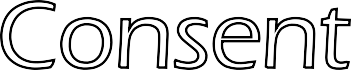 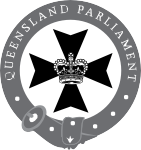 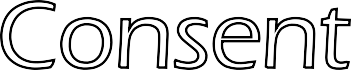 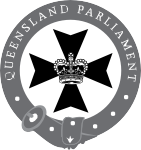 For parents/legal guardians of childrenif applicableI declare that I am the parent/legal guardian of the following childName of ChildSchoolActivityDate   Youth Parliament  - 10 August 2018    10 August 2018 	I,name of parent or legal guardianof   	addressagree to the Parliament of Queensland, its employees and officers (“the Parliament”)making images or recordings, whether sound, digital or otherwise, of me and/or the Children (“Images and Recordings”);using, publishing or reproducing the Images and Recordings in any form (in whole or in part) and by any medium, including but not limited to websites, CD-ROM or other multi-media, for distribution to participating schools and to Members of Parliament who participate on the day; andretaining or storing the Images and Recordings, in hard copy or digitally, including but not limited to, deposit of the Images and Recordings into a Queensland Parliament image storage system;agree that the rights granted to the Parliament under clause 2 of this Photo Consent Form are perpetual and that I will not receive any payment, royalty or other consideration (whether monetary or otherwise) from the Parliament in connection with the making, use or storage of the Images and Recordings;agree to the Parliament collecting, storing, handling, accessing, managing, using and disclosing personal information about me and/or the Children, including but not limited to our name and image, in connection with the Images and Recordings;agree that the Parliament is the owner of the copyright in the Images and Recordings and the physical Images and Recordings; andacknowledge that I am signing this Photo Consent Form of my own free will, on the full understanding and comprehension of the terms of this Photo Consent Form.understand that members of the media and/or Members of Parliament may be present at this event and that the Parliament takes no responsibility for images and recordings made or reported by media organisations or by Members of Parliament.Signed byname	signature of legal guardian	datePrivacy Notice - The Parliament is collecting the information on this Photo Consent Form in order to use Images and Recordings of you or the Children for distribution to particpating schools (and your local Member of Parliament if he/she is participating on the day). This information will only be accessed by authorised employees within the Parliament.ChECS010116